I am Loved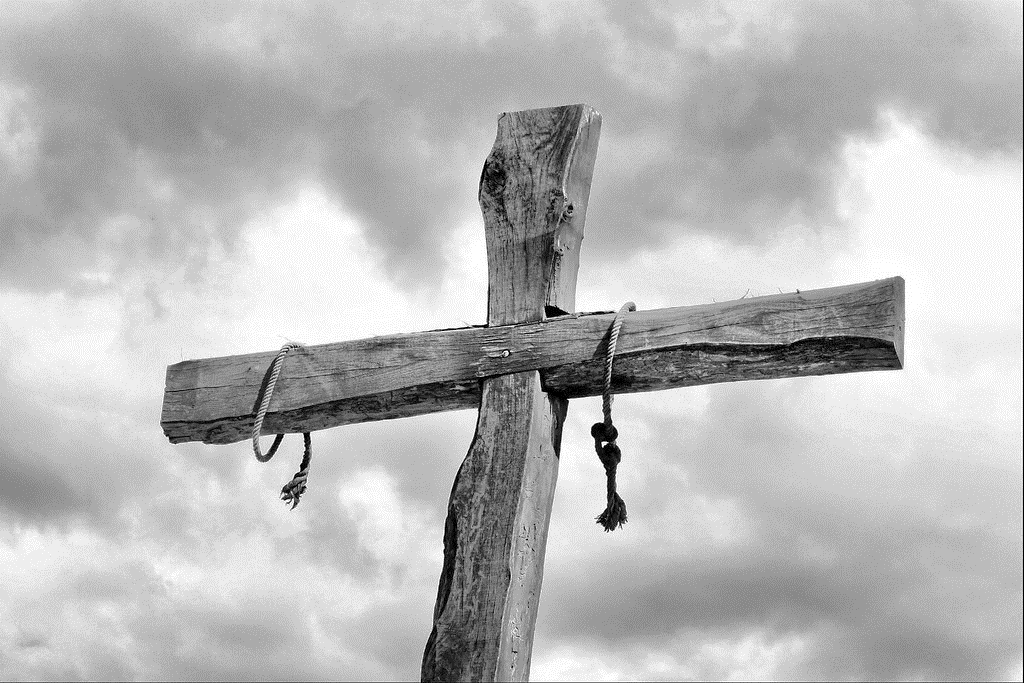 I am loved by God. He places great value on my life. He created me with a purpose and a design in mind. I am loved, I am valued, and I have a purpose. I am the apple of His eye. His thoughts toward me are more than the sand on the seashore. Jesus will never leave me nor forsake me. He is for me and not against me. Jesus is on my side. He would never harm me, but He will always protect me and defend me. He is my God, my Lord, my Savior, and my King. Mostly He is my Father, my Husband, and my Friend. He loves me and I love Him. We are one. If you come against me, you come against my God. If you bless me, my God will bless you. I know that my Father loves me, therefore, I boldly come into His presence and commune with the One who gave His life for me. Thank you, Father for loving me.Romans 5:8 But God demonstrates His own love toward us, in that while we were still sinners, Christ died for us. I am Righteous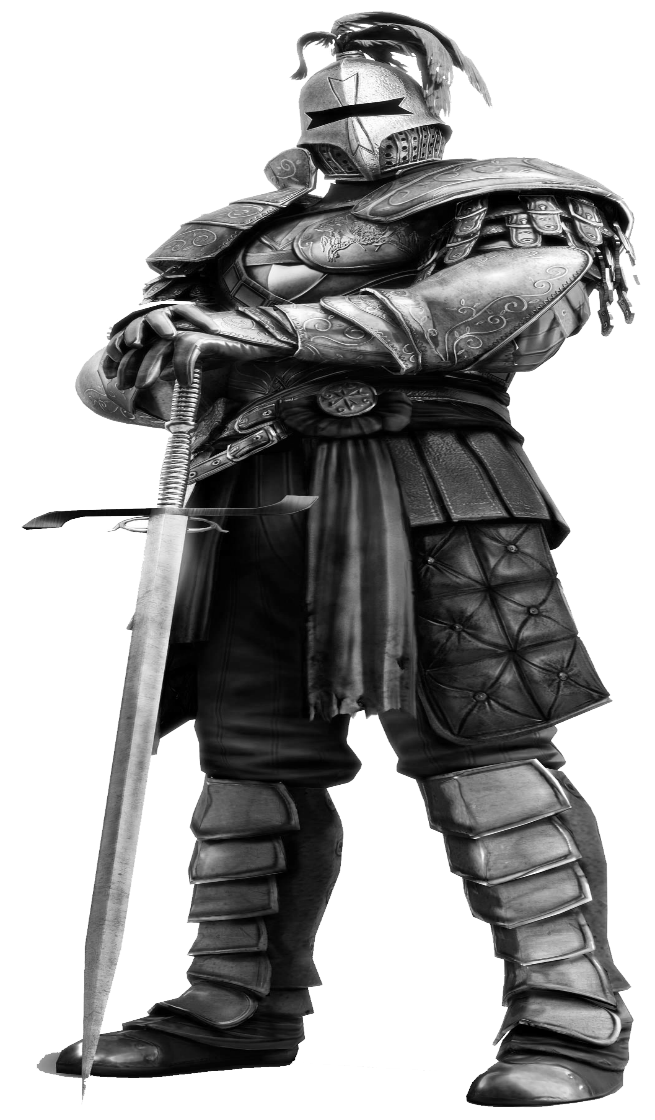 I am the righteousness of God in Christ Jesus. I am a child of God. I am accepted into His beloved family. I am an heir of God and a joint heir with Jesus. All of God’s promises belong to me. My Father will not withhold any promise from me but will freely give it to me. All my sins are forgiven, for I have been washed white as snow in the precious blood of Jesus. I am worthy of God. My conscience is cleansed from all sin. I am redeemed from all sin and all judgment. I am sitting with Jesus at the right hand of my Father. All power and authority in heaven and on earth has been given to me. I am wearing the armor of God. I am a co-laborer with the Holy Spirit doing the works of Jesus. Nothing is impossible for me, for I believe the Word of God is true. I am a citizen of heaven. I am an ambassador of God on this earth.2 Corinthians 5:21 For He made Him who knew no sin to be sin for us, that we might become the righteousness of God in Him.  I am Healed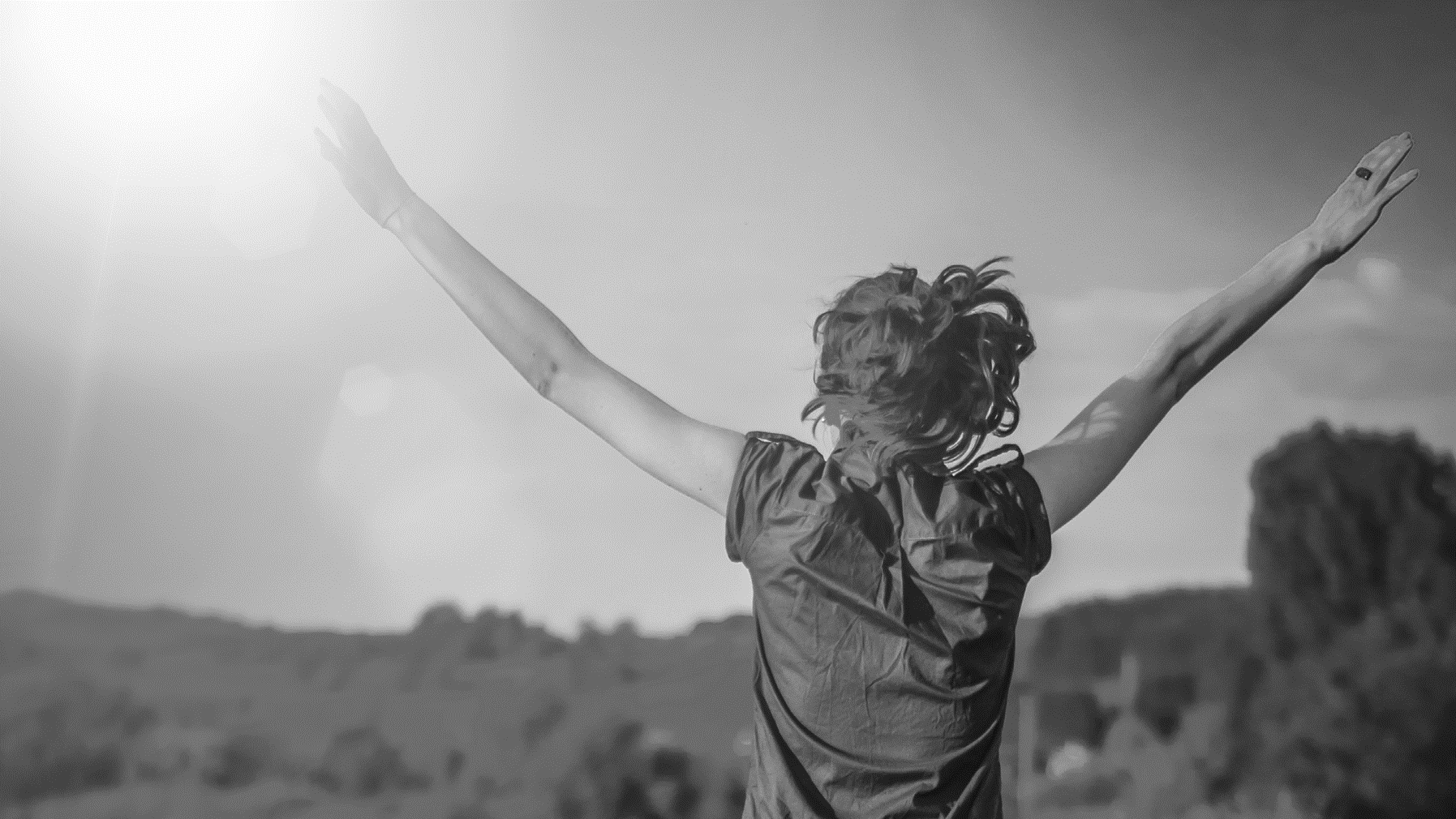 Jesus is the God who heals me. I was healed at the cross. Surely Jesus bore my sicknesses and diseases and carried my pains. By Jesus stripes I am healed. I have been redeemed from the curse of the law. I do not permit sickness, disease, or pain in my body. I bind it and command it to be removed from my body. I have been redeemed from the curse of the law and I do not accept this judgment in my body. I resist you devil. You cannot live in my body. I do not permit it. I am the healed. I receive my healing right now. I release the healing power of God to heal me right now. I am made whole. I am restored to perfect health. Any damage this sickness, injury, or handicap has caused in my body I command to be restored to perfect health. Thank you, Jesus for healing me. Isaiah 53:4-5 Surely, He has borne our sicknesses and carried our pains; And by His stripes we are healed. 1 Peter 2:24 who Himself bore our sins in His own body on the tree, that we, having died to sins, might live for righteousness——by whose stripes you were healed. Psalm 103:1-5 Bless the Lord, O my soul; And all that is within me, bless His holy name! 2 Bless the Lord, O my soul, And forget not all His benefits: 3 Who forgives all your iniquities, Who heals all your diseases,Psalm 41:3 The Lord will strengthen him on his bed of illness; You will recover him on his sickbed. Psalm 118:17 I shall not die, but live, and declare the works of the LORD. James 5:14-15 Is anyone among you sick? Let him call for the elders of the church, and let them pray over him, anointing him with oil in the name of the Lord. 15 And the prayer of faith will save the sick, and the Lord will raise him up. And if he has committed sins, he will be forgiven. Isaiah 33:24 And the inhabitant will not say, "I am sick"; The people who dwell in it will be forgiven their iniquity.Romans 3:21 But now the righteousness of God apart from the law is revealed, being witnessed by the Law and the Prophets, 22 even the righteousness of God, through faith in Jesus Christ,Romans 4:22-24 And therefore "it was accounted to him for righteousness." 23 Now it was not written for his sake alone that it was imputed to him, 24 but also for us. It shall be imputed to us who believe in Him who raised up Jesus our Lord from the dead,Romans 10:4,6 For Christ is the end of the law for righteousness to everyone who believes. 6 But the righteousness of faith speaks in this way, "Do not say in your heart, 'Who will ascend into heaven?'" (that is, to bring Christ down from above) 7 or, "'Who will descend into the abyss?'" (that is, to bring Christ up from the dead). 8 But what does it say? "The word is near you, in your mouth and in your heart" (that is, the word of faith which we preach):1 John 4:17 Love has been perfected among us in this: that we may have boldness in the day of judgment; because as He is, so are we in this world.John 3:16-17 For God so loved the world that He gave His only begotten Son, that whoever believes in Him should not perish but have everlasting life. 17 For God did not send His Son into the world to condemn the world, but that the world through Him might be saved. 1 John 4:9-10 In this the love of God was manifested toward us, that God has sent His only begotten Son into the world, that we might live through Him. 10 In this is love, not that we loved God, but that He loved us and sent His Son to be the propitiation for our sins.1 John 3:1 Behold what manner of love the Father has bestowed on us, that we should be called children of God! Ephesians 2:4-6  But God, who is rich in mercy, because of His great love with which He loved us, 5 even when we were dead in trespasses, made us alive together with Christ (by grace you have been saved),Ephesians 1:7 In Him we have redemption through His blood, the forgiveness of sins, according to the riches of His grace 